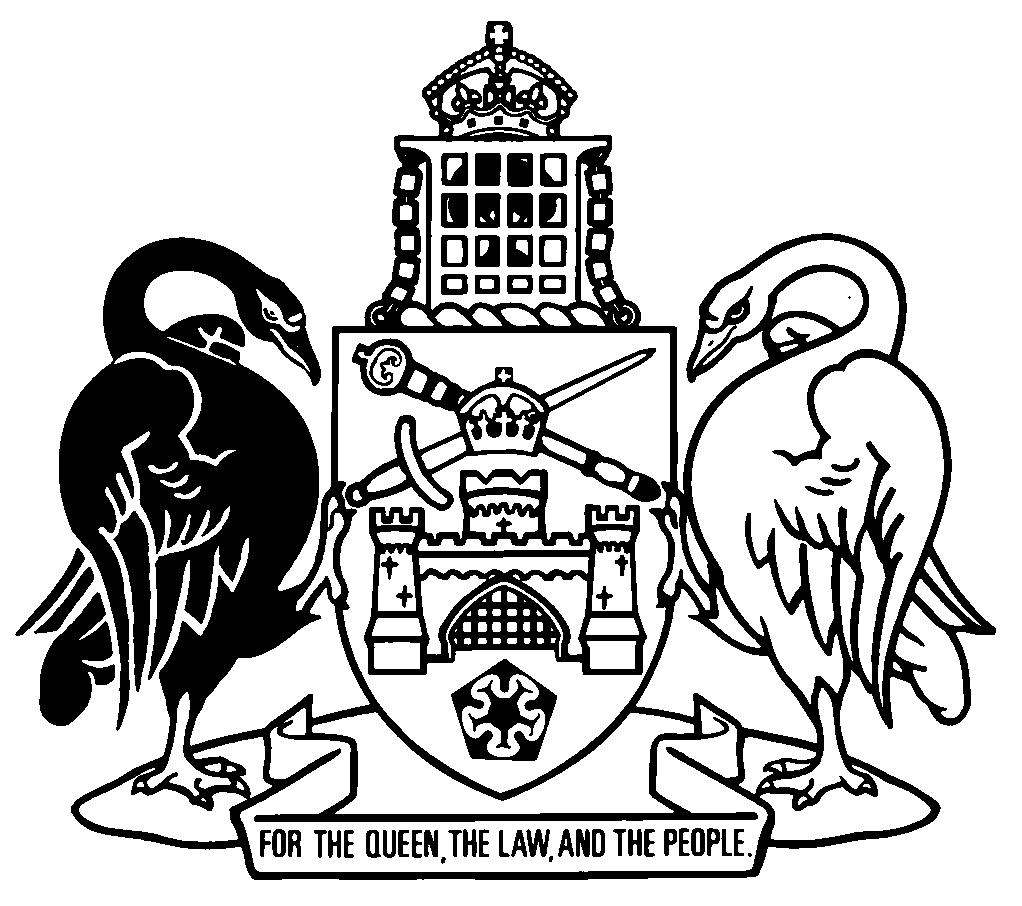 Australian Capital TerritoryCrimes (Sentencing) Amendment Regulation 2022 (No 1)Subordinate Law SL2022-14The Australian Capital Territory Executive makes the following regulation under the Crimes (Sentencing) Act 2005.Dated 24 October 2022.Andrew BarrChief MinisterShane RattenburyMinisterAustralian Capital TerritoryCrimes (Sentencing) Amendment Regulation 2022 (No 1)Subordinate Law SL2022-14made under theCrimes (Sentencing) Act 20051	Name of regulationThis regulation is the Crimes (Sentencing) Amendment Regulation 2022 (No 1).2	CommencementThis regulation commences on the day after its notification day.Note	The naming and commencement provisions automatically commence on the notification day (see Legislation Act, s 75 (1)).3	Legislation amendedThis regulation amends the Crimes (Sentencing) Regulation 2006.4	New section 3 (i) to (l)insert	(i)	the ACAT;	(j)	the Coordinator-General for Family Safety;	(k)	the Coordinator-General for the Prevention of Sexual Violence;	(l)	the body known as the Sexual Assault (Police) Review Oversight Committee.5	New section 3 (2)insert	(2)	Subsection (1) (l) and this subsection expire on 30 June 2024.Endnotes1	Notification	Notified under the Legislation Act on 27 October 2022.2	Republications of amended laws	For the latest republication of amended laws, see www.legislation.act.gov.au.© Australian Capital Territory 2022